LA SEGUNDA GUERRA MUNDIAL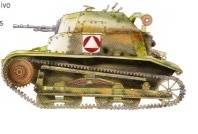 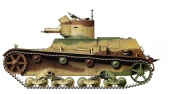 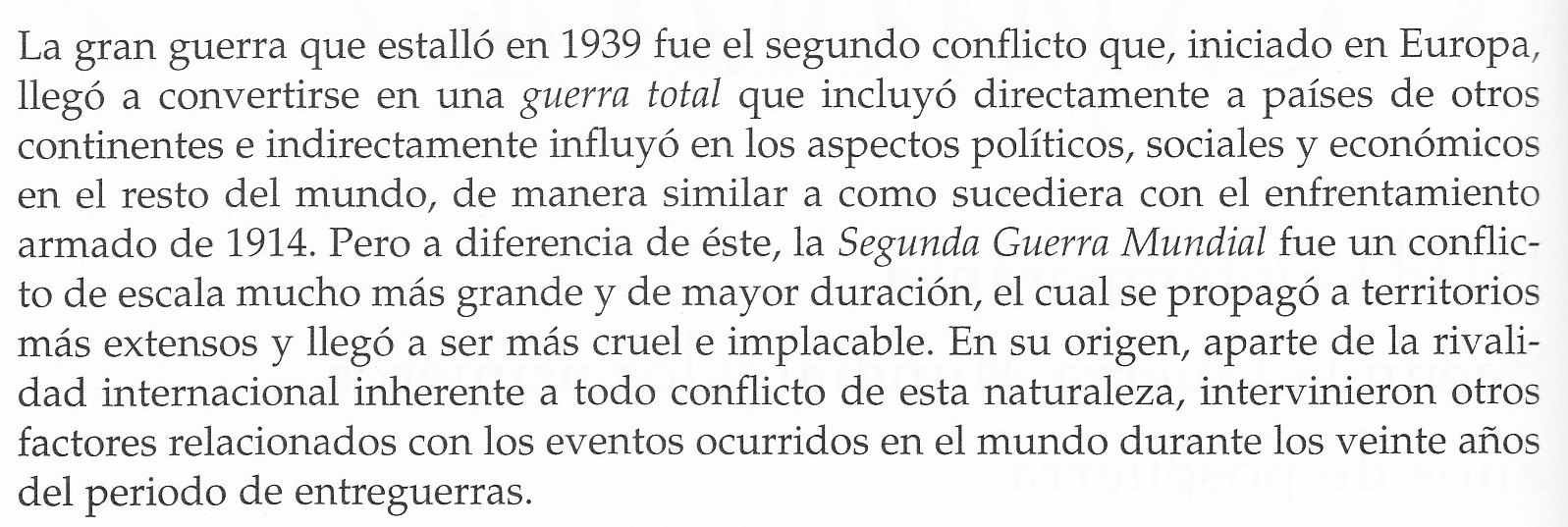 ALEMANIA: EL ASCENSO DE HITLER 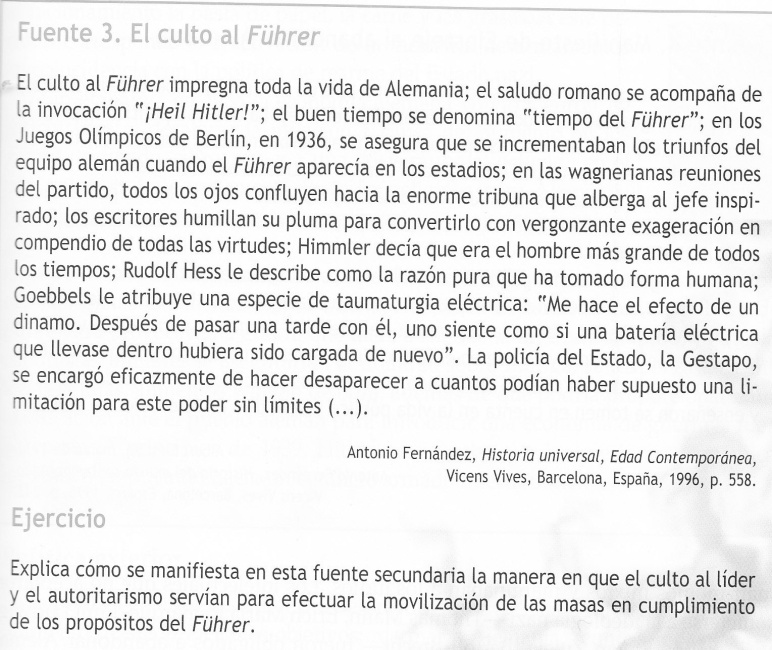 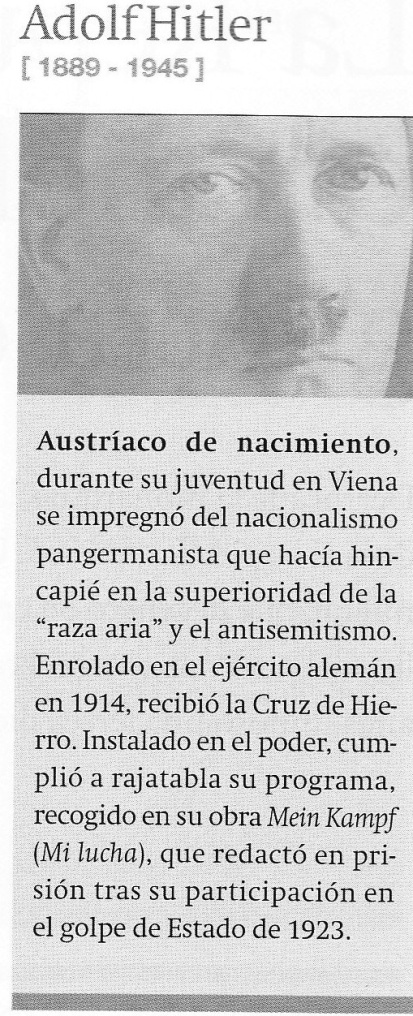 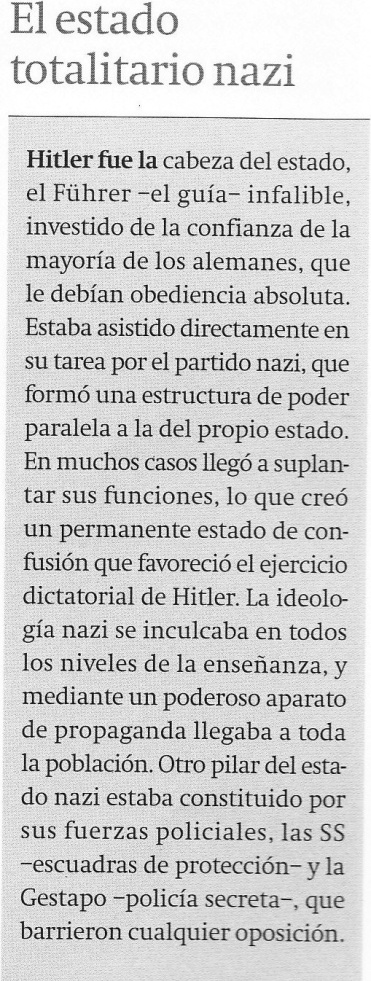 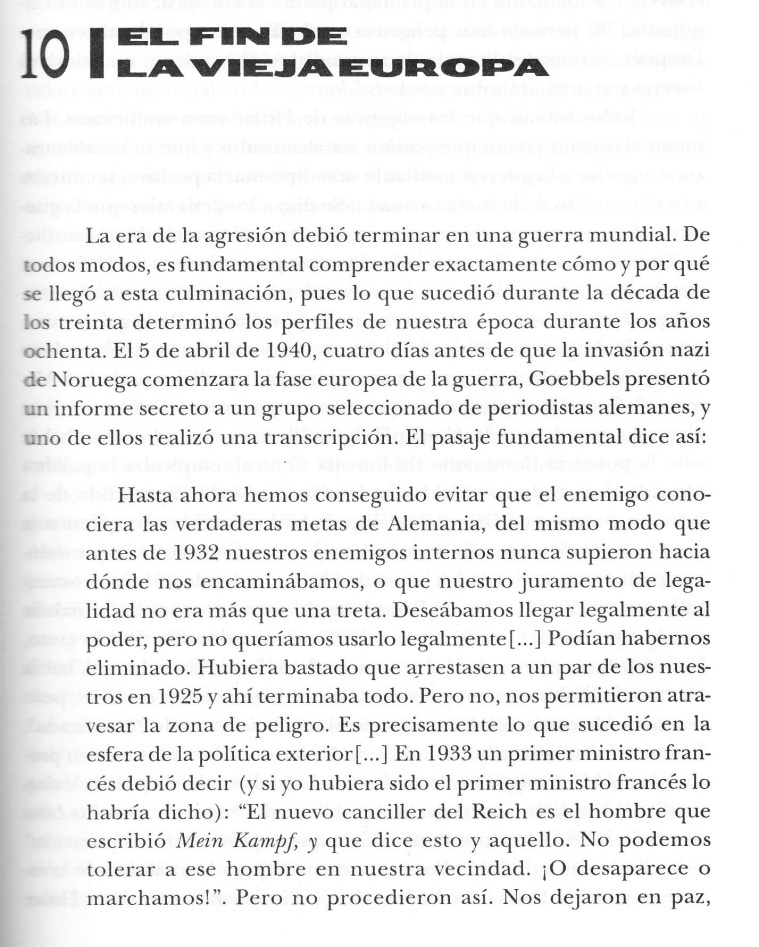 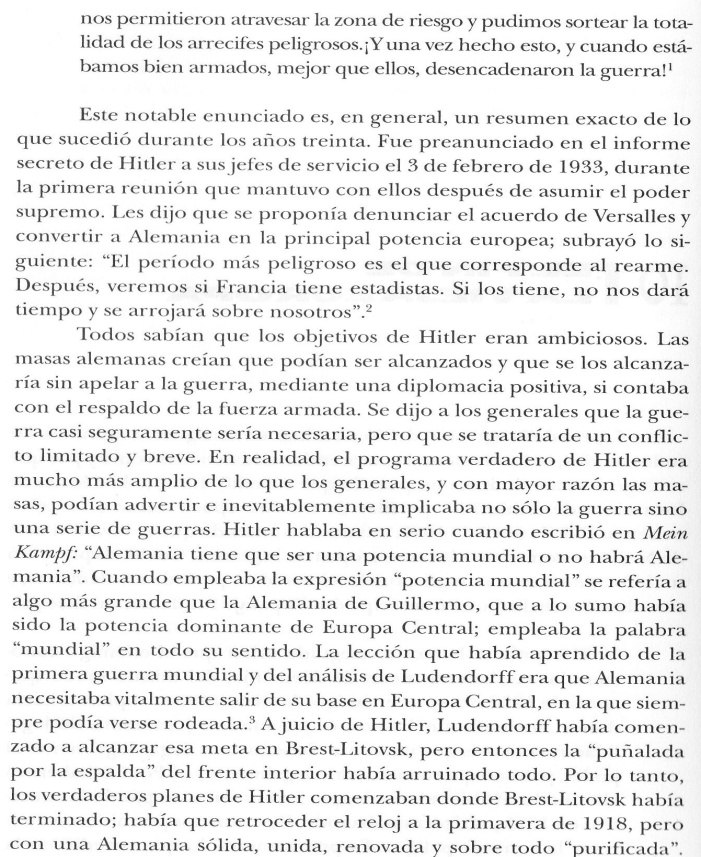 TEXTO 4:CAUSAS 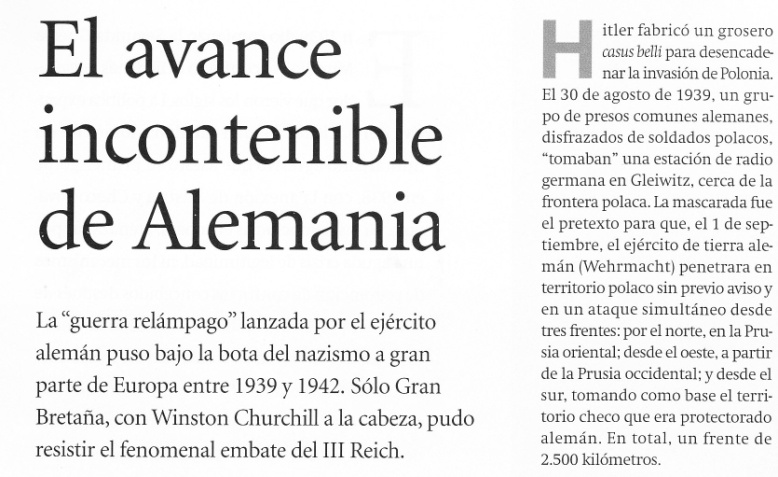 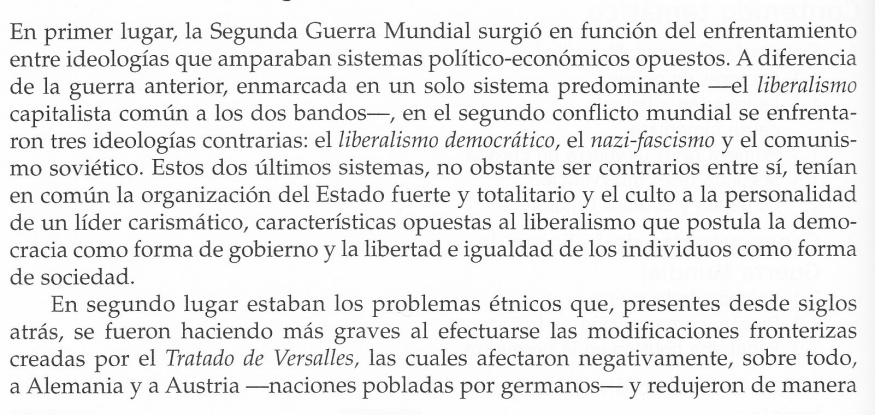 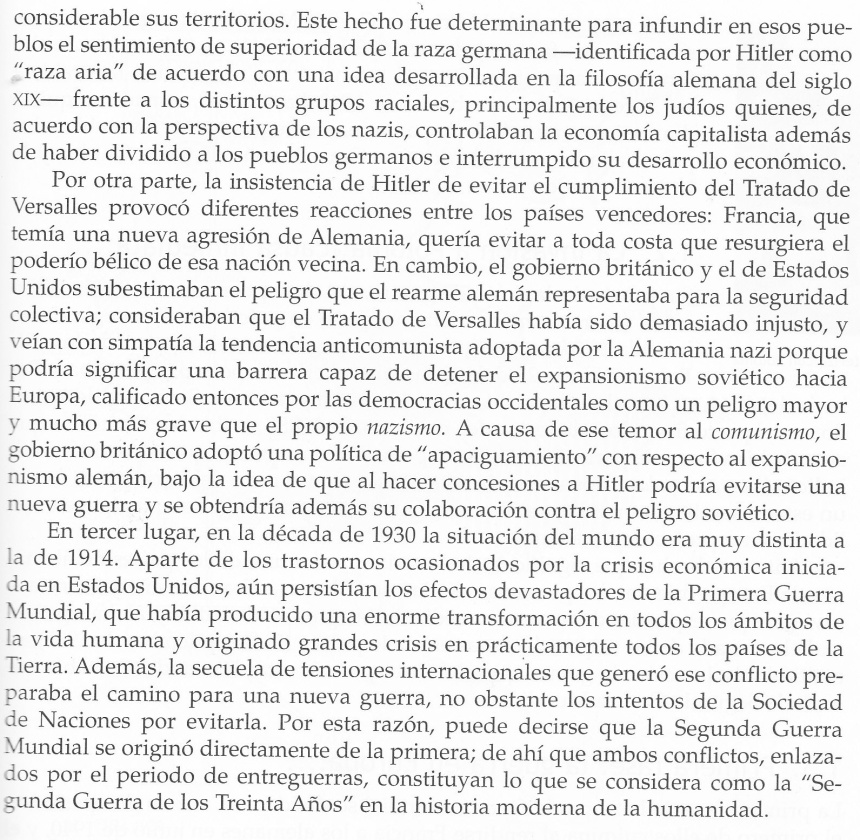 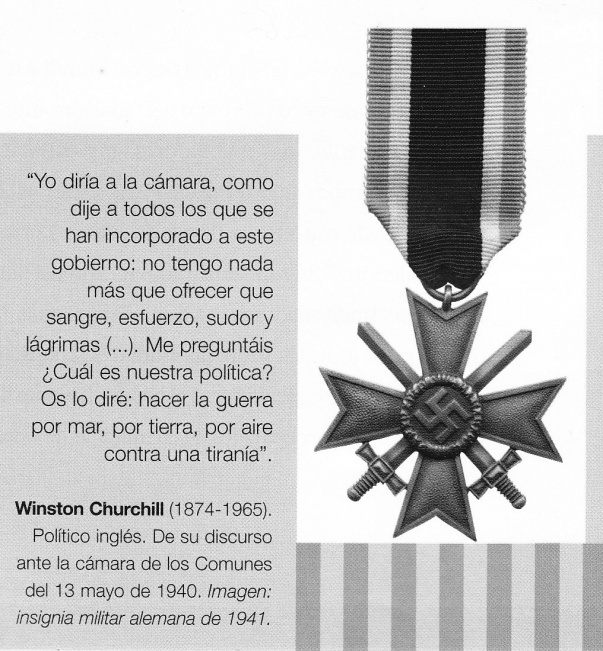 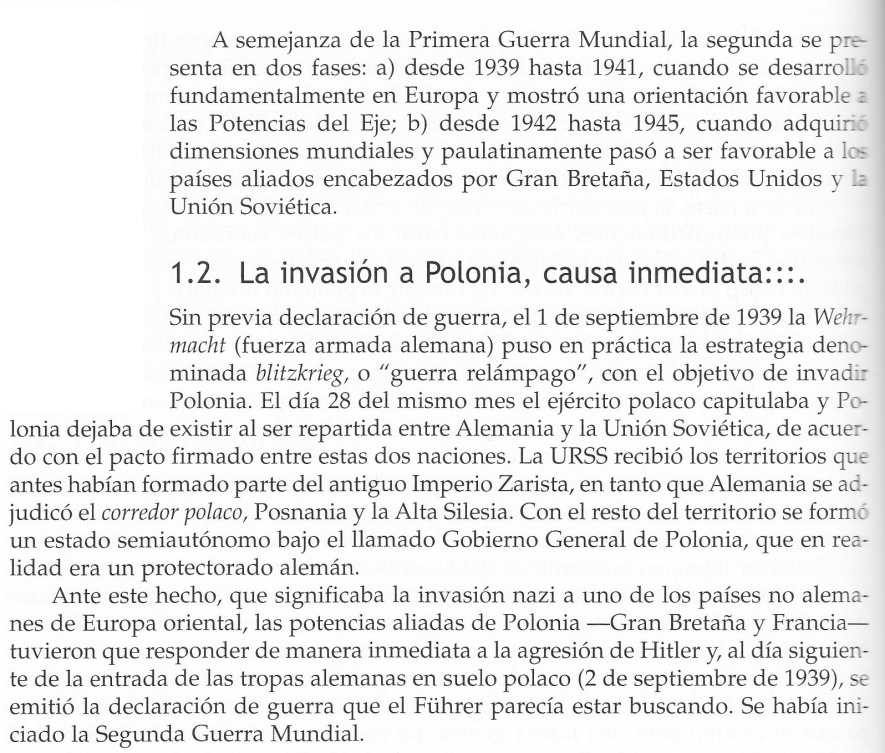 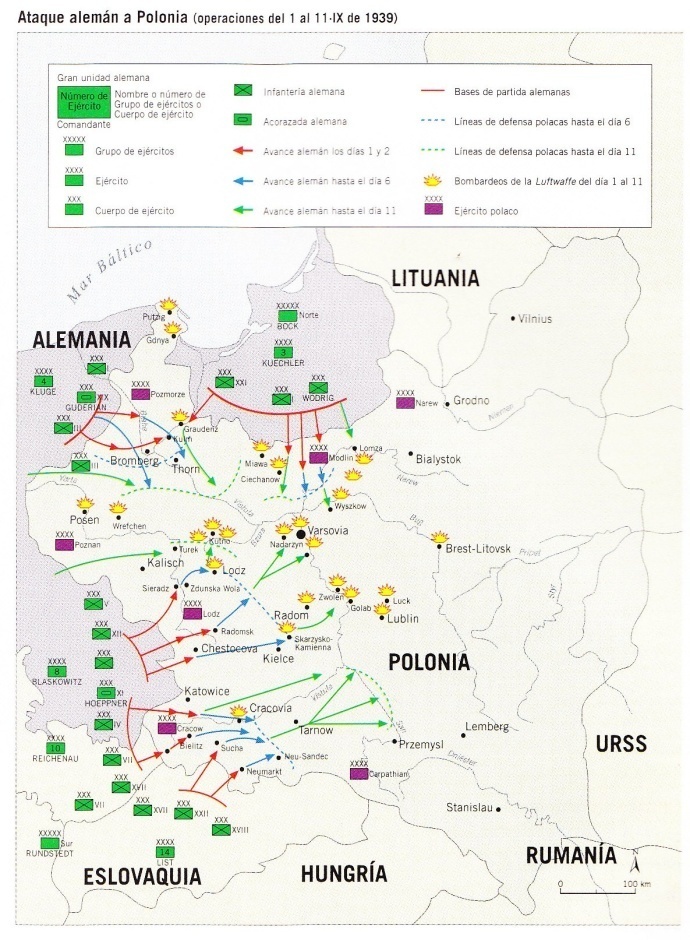 MAPA QUE INDICA LA EXPANSIÓN ALEMANA Y SUS ALIADOS (POTENCIAS DEL EJE) A FINES DE 1942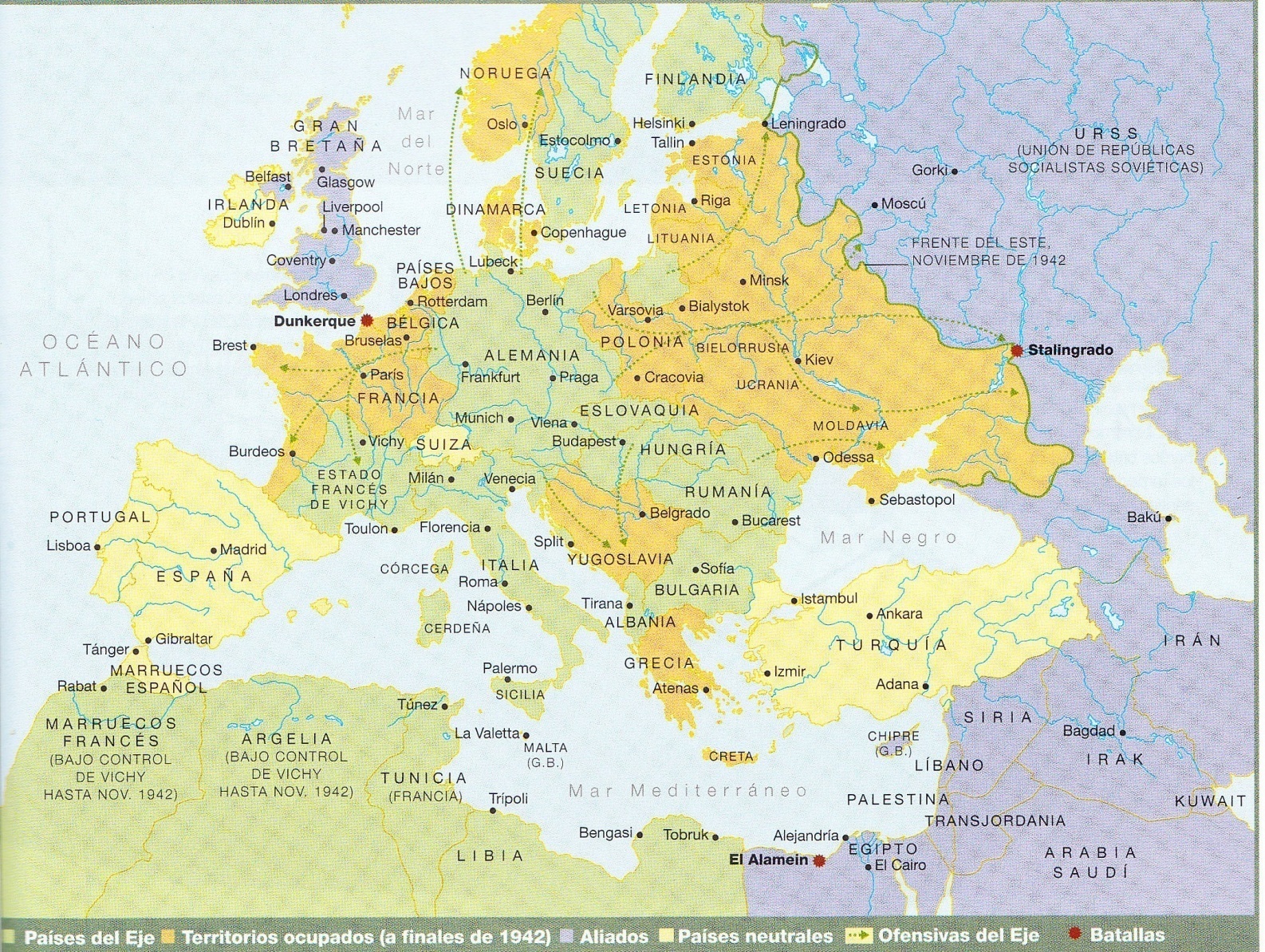 SÍNTESIS DE LAS DOS GRANDES FASES DE LA GUERRA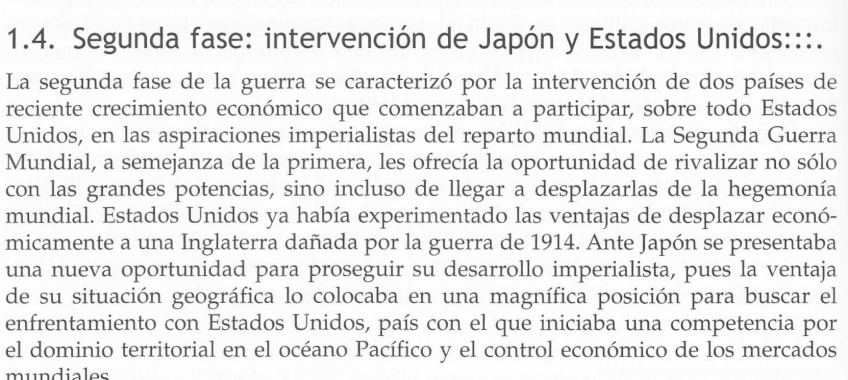 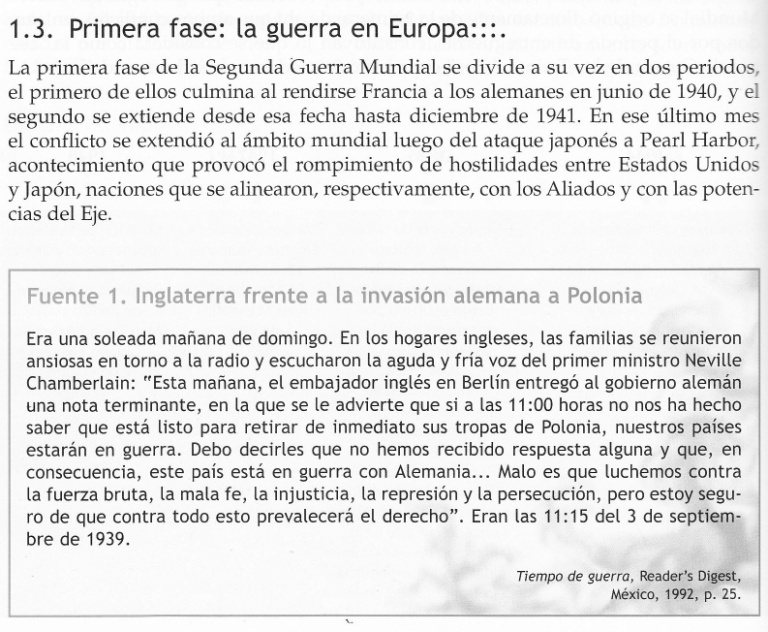 